 Foirm Iontrála: Application Form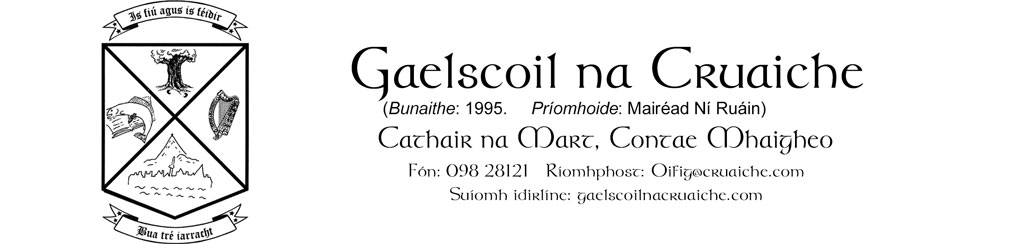 Sonraí Iontrála an Scoláire: Student DetailsSonraí Iontrála an Scoláire: Student DetailsSonraí Iontrála an Scoláire: Student DetailsSonraí Iontrála an Scoláire: Student DetailsSloinne/SurnameAinm Baiste/First NameDáta Breithe/Date of BirthUSPP (PPSN)Seoladh/Address:Blian Tosnaithe/Proposed year of commencementEirCode:Sonraí Tuismitheora/Caomhnóra: Parents’/Guardians’ DetailsSonraí Tuismitheora/Caomhnóra: Parents’/Guardians’ DetailsSonraí Tuismitheora/Caomhnóra: Parents’/Guardians’ DetailsSonraí Tuismitheora/Caomhnóra: Parents’/Guardians’ DetailsAinm an Mháthair/Mother’s Name:Ainm an Athar/Father’s Name:Ainm an Mháthair roimh phósadh/Mother’s Maiden Name:Slí Beatha/Occupation:Slí Beatha/Occupation:Uimhir fón póca/Mobile Phone No:Uimhir fón póca/Mobile Phone NoObair/Work:Obair/Work:Ríomhphoist/Email:Ríomhphoist/Email:Ríomhphoist/Email:Ríomhphoist/Email:Uimhir Ghutháin Baile/Home Phone No:Teanga an Bhaile/Language used at home:Creideamh/ReligionParóiste/Parish:Uimhir (Uimhreacha) agus ainm (ainmneacha) i gcás éigeandála/Contact person in case of necessity (Not those named above):Uimhir (Uimhreacha) agus ainm (ainmneacha) i gcás éigeandála/Contact person in case of necessity (Not those named above):Ainm / Name:Seoladh / Address:Uimhir Ghutháin /Telephone Number:Cúrsaí Sláinte: Health Matters:Aon tinneas nó fadhb phearsanta: Any illness, allergies or developmental difficulties which you feel your child’s school should be aware of:Dochtúir Teaghlaigh/Family Doctor:(Please supply name, address and telephone number of doctor)Eolas Breise: Additional InformationEolas Breise: Additional InformationNaíonra nó Réamhscoil/Pre-school or playschoolPreviously attended:Baill Clainne Níos Óige: Younger Members of Family:Baill Clainne Níos Óige: Younger Members of Family:Baill Clainne Níos Óige: Younger Members of Family:Ainm/NameDáta Breithe/Date of BirthBlian Tosnaithe/Proposed year of CommencementIarrtas agus Dearbhú: Request and ConfirmationBa mhaith liom mo pháiste a chlarú i nGaelscoil na Cruaiche. Tuigim agus glacaim leis gurb í an Ghaeilge gnáth-theanga caidrimh agus cumarsáide na scoile agus geallaim mo dhícheall a dhéanamh chun cuidiú leis an scoil an Ghaeilge a chur chun cinn.I wish to enrol my child in Gaelscoil na Cruaiche. I understand and accept that Irish is the normal language spoken in this school. I promise to do my best to assist the school in this regard.Iarrtas agus Dearbhú: Request and ConfirmationBa mhaith liom mo pháiste a chlarú i nGaelscoil na Cruaiche. Tuigim agus glacaim leis gurb í an Ghaeilge gnáth-theanga caidrimh agus cumarsáide na scoile agus geallaim mo dhícheall a dhéanamh chun cuidiú leis an scoil an Ghaeilge a chur chun cinn.I wish to enrol my child in Gaelscoil na Cruaiche. I understand and accept that Irish is the normal language spoken in this school. I promise to do my best to assist the school in this regard.Siniú na Máthar / Signature of Mother:Siniú an Athar / Signature of Father:Dáta / Date: